Nowogród Bobrzański, 23 lutego 2021r.GKIII.6220.2.2021.MSkOBWIESZCZENIE	Na podstawie art. 10 § 1 oraz art. 49 ustawy z dnia 14 czerwca 1960 r. Kodeks postępowania administracyjnego (t.j. Dz. U. z 2020r. poz. 256 ze zm.), zwanej dalej k.p.a. oraz na podstawie art. 74 ust. 3 ustawy z dnia 3 października 2008r. o udostępnianiu informacji o środowisku i jego ochronie, udziale społeczeństwa w ochronie środowiska oraz o ocenach oddziaływania  na środowisko (t.j. Dz. U. z 2020 r. poz. 283 ze zm.), Burmistrz Nowogrodu Bobrzańskiego informuje o zakończeniu postępowania dowodowego w sprawie wydania decyzji o środowiskowych uwarunkowaniach zgody na realizację przedsięwzięcia pn.: „Budowa farmy fotowoltaicznej o mocy maksymalnej do 1 MW z niezbędną infrastrukturą techniczną na dz. nr ewid. 1226, obręb 0002 Nowogród Bobrzański, gmina Nowogród Bobrzański, powiat zielonogórski, województwo lubuskie”, przewidzianego do realizacji na działce o nr ewidencyjnym: 1226 obręb 0002 Nowogród Bobrzański, gm. Nowogród Bobrzański.W toku postępowania organ uzyskał niezbędne do wydania decyzji w przedmiotowej sprawie stanowisko Regionalnego Dyrektora Ochrony Środowiska w Gorzowie Wielkopolskim, znak: WZŚ.4220.99.2021.AJ z dnia 17 lutego 2021r. (data wpływu do tut. Urzędu: 17.02.2021r.), stanowisko Dyrektora Zarządu Zlewni w Lwówku Śląskim Państwowego Gospodarstwa Wodnego Wody Polskie, znak: WR.ZZŚ.3.435.33.2021.AW z dnia 10 lutego 2021 r. (data wpływu: 16.02.2021 r.) oraz opinię Państwowego Powiatowego Inspektora Sanitarnego w Zielonej Górze, znak: NZ.9022.1.13.2021 z dnia 11 lutego 2021r. (data wpływu: 12.02.2021r.). Organem właściwym do wydania decyzji w przedmiotowej sprawie jest Burmistrz Nowogrodu Bobrzańskiego.W związku z powyższym informuje się, że strony postępowania mogą przed wydaniem ww. decyzji wypowiedzieć się w przedmiotowej sprawie co do zebranych dowodów i materiałów (Urząd Miejski w Nowogrodzie Bobrzańskim, lok. 203 w godzinach funkcjonowania Urzędu, tel. 517886285 lub drogą elektroniczną).	Niniejsze obwieszczenie zostaje podane do publicznej wiadomości przez zamieszczenie na tablicy ogłoszeń przed Urzędem Miejskim ul. J. Słowackiego 11 oraz na stronie Biuletynu Informacji Publicznej Urzędu Miejskiego w Nowogrodzie Bobrzańskim bip.nowogrodbobrz.pl.Zgodnie z art. 49 k.p.a. zawiadomienie uważa się za doręczone po upływie 14 dni od dnia publicznego ogłoszenia.Z up. Burmistrzamgr inż. Mirosław WalencikZastępca Burmistrza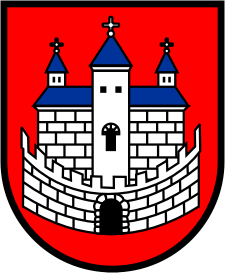 Burmistrz Nowogrodu BobrzańskiegoBurmistrz Nowogrodu BobrzańskiegoBurmistrz Nowogrodu Bobrzańskiegoul. J. Słowackiego 11      66-010 Nowogród Bobrzański NIP: 9291004928
e-mail: now.bobrz.um@post.pl
web: www.nowogrodbobrz.plDni i godziny urzędowania: Poniedziałek  8.00-16.00wtorek - piątek.7.00 – 15.00Nr telefonów i faksów:   Centrala   68 329-09-62Fax             68 329-09-62Nr telefonów i faksów:   Centrala   68 329-09-62Fax             68 329-09-62